Homework 22-11a. Draw a conceptual graph to show total revenue andtotal costs that this company is experiencing.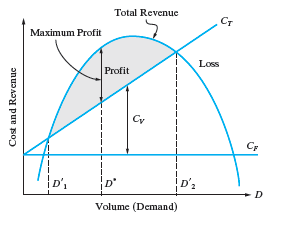 b. Identify three types of fixed costs that the airlineshould carefully examine to lower its breakevenpoint. Explain your reasoning.RentInsuranceLoansThese are fixed costs an airline would have to pay. The rent, insurance and loan expenses will remain the same each month. These costs will remain fixed for any  sort of business so it is a general assumption.c. Identify three types of variable costs that canpossibly be reduced to lower the breakeven point.Why did you select these cost items?Aircrew salariesNumber of employeesCost of fuelThe variable costs have fluctuations. The cost of labor is too high they need to reduce it. Also it might be number of employees, if  more people employed than is necessary. Cost of fuel will change with time. One of the solution is to buy in large ammounts.
2-12. a. Determine optimum demand for this product.Cf= $42,000 per monthCv= $53 per circuit boardP = 150 – 0.02DMax Output = 4000 units per month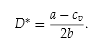  = 2,425 units per month.b. What is the maximum profit per month?Profit = Total Revenue – Total Costs = 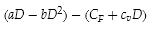 (150(2425)-0.02(2425)2) – (42,000+53(2425)) = $75,612.50c. At what volumes does breakeven occur?d. What is the company’s range of profitable demand?
Break Even : Total Revenue = Total Cost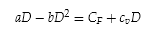 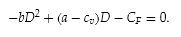 (-0.02D2) + (150-53)D – 42,000 = 0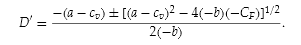 c) Break even points  481 and 4369d) The domain of profitable demand is 480 – 4369.2-13a. What is the optimum number of units the defensecontractor should produce in order to maximizeprofit per week?Cf= $0Cv= $40 per circuit boardP = 180 – 5D = 14 units per weekb. What is the profit if the optimum number of unitsare produced?Profit = Total Revenue – Total Costs (180(14)-5(14)2) – (0+40(14)) = $980 per week2-14.a. For this situation determine the optimal monthlysales volume for this product and calculate the profit(or loss) at the optimal volume.Cf= $900,000 per monthCv= $131.50 per circuit boardP = 600 – 0.05DMax Output = 4000 units per month = 4685 units per month.Profit = Total Revenue – Total Costs (600(4685)-0.05(4685)2) – (900,000+131.5(4685)) = $197,461.25 per monthb. What is domain of profitable demand during amonth?Break Even : Total Revenue = Total Cost(-0.05D2) + (468.5)D – 900,000 = 0Break even points  2697.8 and 6672.3d) The domain of profitable demand is from 2697.8 – 6672.3.2-17. Cf= $100,000 Cv= $140,000P = 40Revenue = $280,000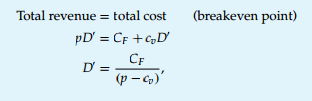 D = , = -0.770% capacity.